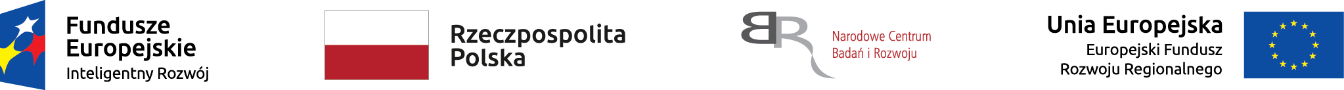 Nr sprawy: 33/2019/BK/AutoInvent	    Załącznik nr 2a do Zapytania ofertowegoOpis przedmiotu zamówienia - wymagane parametry techniczne urządzenia NR 33/2019/BK/AutoInventZadanie nr 1 – Serwomechanizmy cyfroweUwaga: *Wykonawca w kolumnie C zobowiązany jest wpisać szczegółowe informacje dotyczące oferowanego urządzenia dla każdego parametru wg każdego z punktów wykazu z Opisu przedmiotu zamówienia.Brak wypełnienia wszystkich pozycji w kolumnie C będzie uważane za niespełnienie warunków minimalnych przez oferowane urządzenie i będzie skutkowało odrzuceniem oferty Wykonawcy.....................................................		  ................................................................................        	     ( miejsce  i  data  złożenia  oświadczenia )                                                 ( pieczęć  i  podpisy  upoważnionych  przedstawicieli  Wykonawcy ABCLp.Parametry techniczne urządzeniaSpełnienie parametrów minimum oferowanego urządzenia
(należy poniżej wpisać parametry oferowanego urządzenia)ASerwomechanizm cyfrowy 29x13x30mm, 22g z metalowymi zębatkami, np.: Hitec HS-5085MG lub równoważny, 5 sztuk1ObudowaObudowa z tworzywa sztucznego2Parametry mechaniczneMasa z kablami poniżej 25gWymiary 29x13x30mm ±2mmMetalowe zębatkiSilnik 3-polowy, górne łożysko kulkowe3Parametry elektryczneNapięcie zasilania 4,8 – 6V4Parametry inneMoment 3,6kg/cm ±0,2kg/cm przy napięciu zasilania 4,8VMoment 4,3kg/cm ±0,2kg/cm przy napięciu zasilania 6,0VPrędkość obrotowa 58,8obr./min. ±0,5obr./min. przy zasilaniu 4,8VPrędkość obrotowa 71,5obr./min. ±0,5obr./min. przy zasilaniu 6V5Złącza3-pin Dupont Connector (żeńskie)BSerwomechanizm cyfrowy 41x20x38mm, 60g z metalowymi zębatkami, np.: Hitec HS-5645MG lub równoważny, 5 sztuk1ObudowaObudowa z tworzywa sztucznego2Parametry mechaniczneMasa z kablami poniżej 65gWymiary 41x20x38mm ±2mmMetalowe zębatkiSilnik 3-polowy, górne łożysko kulkowe3Parametry elektryczneNapięcie zasilania 4,8 – 6V4Parametry inneMoment 10,3kg/cm ±0,2kg/cm przy napięciu zasilania 4,8VMoment 12,1kg/cm ±0,2kg/cm przy napięciu zasilania 6,0VPrędkość obrotowa 43,5obr./min. ±0,5obr./min. przy zasilaniu 4,8VPrędkość obrotowa 55,5obr./min. ±0,5obr./min. przy zasilaniu 6V5Złącza3-pin Dupont Connector (żeńskie)